                    COLLEGE DE BELLE ETOILE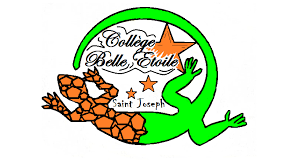                NOTE RELATIVE AUX INSCRIPTIONS                   Année scolaire 2021-2022Parents, Au regard du contexte sanitaire actuel, les inscriptions pour les élèves de 6ème et les nouveaux entrants, ainsi que les réinscriptions se feront en priorité de façon dématérialisée. Il est demandé aux parents de respecter rigoureusement le planning et les horaires ci-dessous :INSCRIPTIONS et REINSCRIPTIONS : (Les formalités de paiement de demi-pension se dérouleront du 6 au 10 septembre).Si vous avez choisi de procéder à l’inscription/réinscription dématérialisée, les pièces à fournir ci-dessous sont à envoyer par mail (de façon LISIBLE) à l’adresse suivante, avec pour objet : INSCRIPTION+NOM+PRENOM DE L’ELEVE+NIVEAU (pour l’année 2021-2022) ( EX : INSCRIPTION DUPONT MAELLY 6ème): Précision : Veuillez sélectionner l’adresse mail d’envoi des pièces selon le niveau de votre enfant pour l’année 2021-2022 (ex : élève qui passe en 4ème en septembre 2021, l’adresse sera : inscriptions4clgbe@gmail.com)inscriptions6clgbe@gmail.cominscriptions5clgbe@gmail.cominscriptions4clgbe@gmail.cominscriptions3clgbe@gmail.comATTENTION : L’ensemble des documents est à envoyer avec pour titre : TYPE DE DOCUMENT+NOM+PRENOM DE L’ELEVE+NIVEAU (ex : ASSURANCE DUPONT MAELLY 5EME). En ce qui concerne les photos, elles seront à remettre à la vie scolaire. AUCUNE PHOTO envoyée par mail ne sera prise en compte. Si vous avez choisi de procéder à l’inscription/réinscription en présentiel, vous devrez vous munir de toutes  les pièces lors de votre venue au collège le jour de l’inscription sur place. Pièces à fournir : DématérialiséPrésentielInscriptions des élèves de 6ème et nouveaux entrants (tous niveaux)Du 28 juin au 4 juilletDu 5 au 8 juillet 8h-13h30(selon planning)Réinscriptions des élèves de 5ème, 4ème et 3èmeDu 14 au 24 juin 1er et 2 juillet 8h-13h(selon planning)Inscription et réinscription desRetardataires (tous niveaux confondus)Le 2 juillet12h30-15hINSCRIPTIONSREINSCRIPTIONS-Photocopie du livret de famille (feuille des parents- feuille de l’élève)-Attestation d’assurance 2021-2022 (obligatoire pour les sorties scolaires)-Fiche de renseignements (VIE SCOLAIRE) (à télécharger sur le site du collège-Photocopie des vaccins du carnet de santé-Fiche de choix d’options (à télécharger sur le site du collège), uniquement pour les entrants en 5ème-Exéat (certificat de fin de scolarité, uniquement pour les nouveaux arrivants en classe de 5ème, 4ème ou 3ème )-5 photos (non scannées), avec au dos inscrit : NOM PRENOM NIVEAU (ex : DUPONT MAELLY 6EME), à remettre à la vie scolaire du collège (par un représentant légal)-autorisation de sortie (en 2 exemplaires)-Photocopie du livret de famille (feuille des parents- feuille de l’élève) : uniquement en cas de changement de situation familiale-Attestation d’assurance 2021-2022 (obligatoire pour les sorties scolaires)-Fiche de renseignements (VIE SCOLAIRE) (à télécharger sur le site du collège ou PRONOTE)-Fiche de choix d’options (à télécharger sur le site du collège ou PRONOTE), uniquement pour les entrants en 5ème-5 photos (non scannées), avec au dos inscrit : NOM PRENOM NIVEAU (ex : DUPONT MAELLY 6EME), à remettre à la vie scolaire du collège (par un représentant légal ou votre enfant)-autorisation de sortie (en 2 exemplaires)